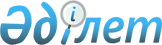 Нормативтiк құжаттардың тiзбесi туралыҚазақстан Республикасы Премьер-Министрiнiң өкiмi 1996 жылғы 15 қаңтар N 17



          1. "Мемлекеттiк қызмет туралы" Қазақстан Республикасы
Президентiнiң 1995 жылғы 26 желтоқсандағы Заң күшi бар Жарлығына және
"Мемлекеттiк қызмет туралы" Қазақстан Республикасы Президентiнiң Заң
күшi бар Жарлығын жүзеге асыру жөнiндегi шаралар туралы" Қазақстан
Республикасы Президентiнiң 1995 жылғы 26 желтоқсандағы N 2731  
 N952731_ 
 




өкiмiне байланысты, қосымшаға сәйкес, әзiрлеуге жататын нормативтiк
құжаттардың тiзбесi бекiтiлсiн.
     2. Министрлiктердiң, Үкiмет Аппаратының құрылымдық
бөлiмшелерiнiң басшылары тiзбеге кiрген нормативтiк құжаттарды
белгiленген мерзiмде әзiрлеудi қамтамасыз етсiн.

     Премьер-Министрдiң
     бiрiншi орынбасары
                                   Қазақстан Республикасы
                                   Премьер-Министрiнiң 
                                   1996 жылғы 15 қаңтардағы
                                   N 17 өкiмiне қосымша   
____________________________________________________________________
 N |     Құжаттардың атауы       |Орындалу|Орындау.  |  Орындалуына
   |                             |мерзiмi | шылар    |    бақылау
___|_____________________________|________|__________|______________
 1 |              2              |    3   |     4    |       5
___|_____________________________|________|__________|______________
   |                             |        |          |
1. |Мемлекеттiк қызметшiлердiң   |  сәуiр |Еңбекминi,|Кадр жұмысы,
   |бiлiктiлiк сыныптары туралы  |        |Қаржыминi,|заң бөлiмдерi
   |Ереже                        |        |Әдiлетминi|
   |                             |        |          |
2. |Мемлекеттiк қызметшiлердiң   | қаңтар |Қаржыминi,|Қаржы, еңбек
   |еңбегiне ақы төлеу шарттары  |        |Еңбекминi,|және ақша
   |туралы Ереже                 |        |Экономминi|айналысы бөлiмi
   |                             |        |          |
3. |Кадр резервiмен жұмысты қалып| наурыз |Еңбекминi |Кадр жұмысы
   |тастыру мен ұйымдастыру тәр. |        |          |бөлiмi
   |тiбi туралы Ереже            |        |          |
   |                             |        |          |
4. |Мемлекеттiк қызметшiлерге    | мамыр  |Еңбекминi,|Кадр жұмысы
   |аттестациялауды өткiзудiң    |        |Әдiлетминi|бөлiмi
   |тәртiбi мен шарттары туралы  |        |          |
   |Ереже                        |        |          |
   |                             |        |          |
5. |Қызмет өткерген жылдарына    | қаңтар |Еңбекминi,|Кадр жұмысы,
   |проценттiк үстемақы төлеу    |        |Қаржыминi,|қаржы, еңбек
   |үшiн мемлекеттiк қызмет стажы|        |Әдiлетминi|және ақша
   |туралы Ереже                 |        |          |айналысы,
   |                             |        |          |заң
   |                             |        |          |бөлiмдерi
   |                             |        |          |
6. |Мемлекеттiк қызметшiлерге    | қаңтар |Еңбекминi,|Кадр жұмысы,
   |зейнетақы тағайындау үшiн    |        |Әлеумет.  |қаржы, еңбек
   |қызмет өткерген жылдарын     |        |минi, Әдi.|және ақша
   |есептеу тәртiбi туралы Ереже |        |летминi,  |айналысы
   |                             |        |Қаржыминi |бөлiмдерi
   |                             |        |          |
7. |Техникалық қызмет көрсетудi  | ақпан  |Еңбекминi,|Кадр жұмысы,
   |жүзеге асыратын және мемле.  |        |Қаржыминi,|заң
   |кеттiк органдар мен оның     |        |Әдiлетминi|бөлiмдерi
   |аппараттарының қызметiн қам. |        |          |
   |тамасыз ететiн, мемлекеттiк  |        |          |
   |қызметшiлерге жатпайтын қыз. |        |          |
   |меткерлер лауазымдарының     |        |          |
   |тiзбесi                      |        |          |
   |                             |        |          |
8. |Мемлекеттiк қызметтiң бос    | қаңтар |Еңбекминi,|Кадр жұмысы
   |лауазымдық орындарына орна.  |        |Әдiлетминi|бөлiмi
   |ластыруға конкурс өткiзу тәр.|        |          |
   |тiбi туралы Ереже            |        |          |
   |                             |        |          |
9. |
<*>

10.|Мемлекеттiк қызметке қабылдау| ақпан  |Еңбекминi,|Кадр жұмысы,
   |кезiндегi үлгiлiк контракт   |        |Әдiлетминi|заң
   |нысандары                    |        |          |бөлiмдерi
   |                             |        |          |
11.|Тұрғын үй жағдайларын жақсар.| сәуiр  |Мемжерко. |Қаржы-шаруа.
   |туға мұқтаж мемлекеттiк қыз. |        |мы, Ауыл. |шылық, аграр.
   |шiлерге жеке тұрғын үй құры. |        |шарминi,  |лық сектордағы
   |лысы үшiн жер учаскелерiн    |        |Әдiлетминi|реформалар,
   |берудiң тәртiбi мен шарттары |        |          |заң
   |туралы Ереже                 |        |          |бөлiмдерi
   |                             |        |          |
12.|Мемлекеттiк қызметшiлер мен  | наурыз |Денсаулық.|Әлеуметтiк-
   |олардың бiрге тұратын отбасы |        |минi      |мәдени даму,
   |мүшелерiне мемлекеттiк ден.  |        |          |қаржы-
   |саулық сақтау мекемелерiнде  |        |          |шаруашылық
   |медициналық қызмет көрсетудiң|        |          |бөлiмдерi
   |тәртiбi мен шарттары туралы  |        |          |
   |Ереже                        |        |          |
13.|Мемлекеттiк қызметшiлердiң   | наурыз |Қаржыминi.|Қаржы, еңбек
   |қызмет мiндеттерiн орындауға |        |Еңбекминi,|және ақша
   |байланысты өмiрi мен денсау. |        |Денсаулық.|айналысы
   |лығына зиян келген, сондай-ақ|        |минi,     |бөлiмi
   |қызмет ету кезiнде ауруға    |        |Әлеуметми.|
   |немесе еңбекке жарамсыздыққа |        |нi, Әдi.  |
   |ұшыраған жағдайда тегiн мем. |        |летминi   |
   |лекеттiк қамсыздандыру тәр.  |        |          |
   |тiбi мен шарттары туралы     |        |          |
   |Ереже                        |        |          |
   |                             |        |          |
14.|Мемлекеттiк қызметшiлердi    | қаңтар |Әлеумет.  |Ерекше еңбегi
   |зейнетақымен қамтамасыз ету  |        |минi      |үшiн зейнетақы
   |тәртiбi туралы Ереже         |        |          |тағайындау
   |                             |        |          |жөнiндегi
   |                             |        |          |комиссия
   |                             |        |          |хатшылығы,
   |                             |        |          |кадр жұмысы
   |                             |        |          |бөлiмi
   |                             |        |          |
15.|Үлгiлiк бiлiктiлiк сипаттама.| сәуiр  |Еңбекминi |Кадр жұмысы
   |ларының нысандары            |        |          |бөлiмi
   |                             |        |          |
   |

     Ескерту. Тiзбеге өзгерiс енгiзiлдi - ҚР Премьер-Министрiнiң
              1996.03.14. N 117 өкiмiмен.  
 R960117_ 
   
      
      


					© 2012. Қазақстан Республикасы Әділет министрлігінің «Қазақстан Республикасының Заңнама және құқықтық ақпарат институты» ШЖҚ РМК
				